.(1-6)(7-12)(13-18)(19-24)(25-30)(31-36)(37-42)(43-48)(49-54)(55-60)(61-66)(67-72)END OF  FULL DANCETAG: 3 Count Tag:  Cross right over left, recover on left foot, holdSequence of Dance:*1st  wall 45 counts (3 count tag), restart*2nd wall 45 counts (3 count tag), restart*3rd wall full dance,*4th wall  45 counts  (3 count tag) restart*5th wall  60 counts end with weight on left foot (restart),*6th wall  45 counts (restart),*7th wall 45 counts  (3 count tag)  restart,full dance, dance until music fades.The dance is a 1 wall dance but due to the restarts you will do this dance to the front and back walls. Hope you have fun with it.GuytonWaiting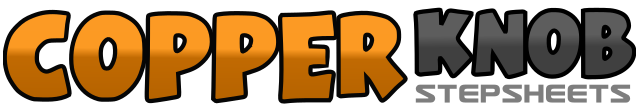 .......Count:72Wall:1Level:Intermediate / Advanced.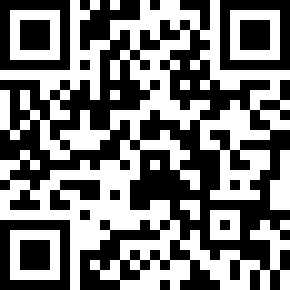 Choreographer:Guyton Mundy (USA) - June 2008Guyton Mundy (USA) - June 2008Guyton Mundy (USA) - June 2008Guyton Mundy (USA) - June 2008Guyton Mundy (USA) - June 2008.Music:Find You Waiting - DecembeRadioFind You Waiting - DecembeRadioFind You Waiting - DecembeRadioFind You Waiting - DecembeRadioFind You Waiting - DecembeRadio........1,2,3,Cross right over left, cross left over right, step back on right making quarter turn to the left4,5,6Step forward on left making quarter turn to left, step forward on right, make a full turn on right over left shoulder slightly hitching left into right knee1,2,3Press forward on left foot, hold 2, recover on right foot4,5,&,6Make a quarter turn left stepping left to left side, bring right to left, make a quarter turn left  stepping left forward, step forward on right1,2,3Cross left over right, right to right side, step left behind right4,5,6Angling to 10:30 wall step back on right, drag left to right 5,61,2,3Step back on left drag right to left as you straighten to 6:00 wall4,5,6Step right behind left, quarter turn left stepping left, step right to right side making quarter turn to left1,2,3Hook left behind right, unwind full turn over left shoulder ending with weight on left foot4,5,6Step back on right making quarter turn to right, cross left behind  right, step right to right side1,2,3Cross left over right, step right to right side, step left behind right4,5,6Step forward on right making quarter turn to right, hitch left up to right knee making half turn over right shoulder,1,2,3Step left foot down crossing over right, sweep right around in front of left4,5,6Cross  right over left, sweep left around in front of right1,2,3Cross left over right sweep right around4,5,6Step forward on right foot to 5:30, cross left over right, make an 1/8 turn to left stepping back on right (facing 3:00 wall)1,2,3Step back on left, step back on the right, quarter turn to the left step forward on left4,5,6Step forward on the right foot, cross left over right, step back on right1,2,3Step back on the left, half turn over right stepping forward on right, half turn over right shoulder stepping back on left4,5,6Make a half turn over the right shoulder stepping forward on the right, sweep half turn over the right shoulder1,2,3Cross left over right, hold 2,34,5,6Hold1,2,3Cross right over left, step left to left side, step together with right4,5,6Cross left over right, step right to right side, step together with left